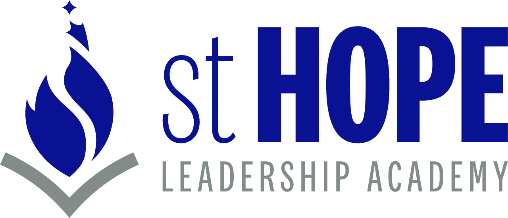 2023-24 Assessment ComparisonsUpdated with 2023 NYS ELA, NYS Math, and Regents ExamsSt HOPE Leadership AcademyOf additional note, SWIEPs:16% of our scholars with IEPs passed the NYS ELA Exam, compared to the NYSED average of 18%. 19% of our scholars with IEPs passed the NYS Math Exam, compared to the NYSED average of 18%.For the second time (2019 and 2023), our 8th Grade Scholars outperformed the State in ELA and Math.For the second time (2019 and 2023), our 8th Grade Scholars outperformed the City in Math. In 2019, our 8th Grade Scholars also outperformed the City in ELA. Additional Notes from School-by-School Analysis2023 was the first time we beat DPHC’s schoolwide pass percentage in both subjects.2023 was the first time we beat DPE’s schoolwide pass percentage in both subjects. SHLA Subgroup ComparisonsIn ELA, female students outperformed male students in all three grades, and Black students outperformed Latino students in all three grades. In Math, male students outperformed female students in all three grades, although the gap was relatively small in 6th and 8th grades. Latino students outperformed Black students in 6th and 8th grades, and Black students outperformed Latino students in 7th Grade. We had 46 students who experienced homelessness, of which 39% passed the NYS ELA exam, and 35% passed the NYS Math exam. 13% of our ELLs passed the NYS ELA exam, compared to 0% in 2019, and 60% of our FELLs passed the NYS ELA exam, compared to 37% in 2019.30% of our ELLs passed the NYS Math exam, compared to 4% in 2019, and 80% of our FELLs passed the NYS Math exam, compared to 42% in 2019.ELALevel 1Level 2Level 3Level 4Total202320196th Grade1321614117%26%7th Grade25282268135%23%8th Grade122836179357%56%Total5077642421541%34%MathLevel 1Level 2Level 3Level 4Total202320196th Grade13131244238%28%7th Grade29281868130%32%8th Grade331632109146%38%Total7557622021438%33%SWIEPs at St HOPE Leadership AcademySWIEPs at St HOPE Leadership AcademySWIEPs at St HOPE Leadership AcademyELAMath6th Grade0%25%7th Grade22%11%8th Grade17%33%Overall Percentage16%18%Proficient of Total9 of 5711 of 57SWIEPs in Community School District 5SWIEPs in Community School District 5SWIEPs in Community School District 5ELAMath6th Grade13%7%7th Grade18%14%8th Grade24%8%Overall Percentage19%9%Proficient of Total128 of 67851 of 573NYSED ResultsNYSED ResultsNYSED ResultsNYSED ResultsNYSED ResultsNYSED ResultsNYSED ResultsSubjectPass PercentageSHLASubjectPass PercentageSHLA6th GradeELA46%17%Math48%38%7th GradeELA48%35%Math52%30%8th GradeELA55%57%Math41%46%OverallELA50%41%Math48%38%New York City ResultsNew York City ResultsNew York City ResultsNew York City ResultsNew York City ResultsNew York City ResultsNew York City ResultsSubjectPass PercentageSHLASubjectPass PercentageSHLA6th GradeELA49%17%Math48%38%7th GradeELA53%35%Math53%30%8th GradeELA61%57%Math45%46%OverallELA55%41%Math49%38%District 5 Results with Columbia SecondaryDistrict 5 Results with Columbia SecondaryDistrict 5 Results with Columbia SecondaryDistrict 5 Results with Columbia SecondaryDistrict 5 Results with Columbia SecondaryDistrict 5 Results with Columbia SecondaryDistrict 5 Results with Columbia SecondarySubjectPass PercentageSHLASubjectPass PercentageSHLA6th GradeELA30%17%Math21%38%7th GradeELA37%35%Math35%30%8th GradeELA42%57%Math18%46%OverallELA37%41%Math25%38%District 5 Results without Columbia SecondaryDistrict 5 Results without Columbia SecondaryDistrict 5 Results without Columbia SecondaryDistrict 5 Results without Columbia SecondaryDistrict 5 Results without Columbia SecondaryDistrict 5 Results without Columbia SecondaryDistrict 5 Results without Columbia SecondarySubjectPass PercentageSHLASubjectPass PercentageSHLA6th GradeELA22%17%Math15%38%7th GradeELA31%35%Math28%30%8th GradeELA34%57%Math18%46%OverallELA26%41%Math21%38%District 7: South BronxDistrict 7: South BronxDistrict 7: South BronxDistrict 7: South BronxDistrict 7: South BronxDistrict 7: South BronxDistrict 7: South BronxSubjectPass PercentageSHLASubjectPass PercentageSHLA6th GradeELA28%17%Math29%38%7th GradeELA32%35%Math31%30%8th GradeELA44%57%Math30%46%OverallELA35%41%Math30%38%New Design Middle School | 46 TestedNew Design Middle School | 46 TestedNew Design Middle School | 46 TestedNew Design Middle School | 46 TestedNew Design Middle School | 46 TestedNew Design Middle School | 46 TestedNew Design Middle School | 46 TestedSubjectPass PercentageSHLASubjectPass PercentageSHLA6th GradeELA27%17%Math9%38%7th GradeELA44%35%Math21%30%8th GradeELA24%57%Math18%46%OverallELA33%41%Math17%38%Eagle Academy | 40 TestedEagle Academy | 40 TestedEagle Academy | 40 TestedEagle Academy | 40 TestedEagle Academy | 40 TestedEagle Academy | 40 TestedEagle Academy | 40 TestedSubjectPass PercentageSHLASubjectPass PercentageSHLA6th GradeELA27%17%Math9%38%7th GradeELA15%35%Math8%30%8th GradeELA25%57%Math6%46%OverallELA23%41%Math7%38%Frederick Douglass Academy | 161 TestedFrederick Douglass Academy | 161 TestedFrederick Douglass Academy | 161 TestedFrederick Douglass Academy | 161 TestedFrederick Douglass Academy | 161 TestedFrederick Douglass Academy | 161 TestedFrederick Douglass Academy | 161 TestedSubjectPass PercentageSHLASubjectPass PercentageSHLA6th GradeELA4%17%Math2%38%7th GradeELA22%35%Math15%30%8th GradeELA25%57%Math2%46%OverallELA18%41%Math6%38%Urban Assembly Academy for Future Leaders | 67 Tested | *8 Tested in 8th GradeUrban Assembly Academy for Future Leaders | 67 Tested | *8 Tested in 8th GradeUrban Assembly Academy for Future Leaders | 67 Tested | *8 Tested in 8th GradeUrban Assembly Academy for Future Leaders | 67 Tested | *8 Tested in 8th GradeUrban Assembly Academy for Future Leaders | 67 Tested | *8 Tested in 8th GradeUrban Assembly Academy for Future Leaders | 67 Tested | *8 Tested in 8th GradeUrban Assembly Academy for Future Leaders | 67 Tested | *8 Tested in 8th GradeSubjectPass PercentageSHLASubjectPass PercentageSHLA6th GradeELA23%17%Math9%38%7th GradeELA44%35%Math22%30%8th GradeELA30%57%Math*75%46%OverallELA31%41%Math25%38%Thurgood Marshall | 147 TestedThurgood Marshall | 147 TestedThurgood Marshall | 147 TestedThurgood Marshall | 147 TestedThurgood Marshall | 147 TestedThurgood Marshall | 147 TestedThurgood Marshall | 147 TestedSubjectPass PercentageSHLASubjectPass PercentageSHLA6th GradeELA23%17%Math27%38%7th GradeELA29%35%Math30%30%8th GradeELA44%57%Math27%46%OverallELA33%41%Math28%38%Teachers College Community School | 128 TestedTeachers College Community School | 128 TestedTeachers College Community School | 128 TestedTeachers College Community School | 128 TestedTeachers College Community School | 128 TestedTeachers College Community School | 128 TestedTeachers College Community School | 128 TestedSubjectPass PercentageSHLASubjectPass PercentageSHLA6th GradeELA29%17%Math35%38%7th GradeELA48%35%Math49%30%8th GradeELA55%57%MathNA46%OverallELA44%41%Math42%38%PS 123: Mahalia Jackson | 133 TestedPS 123: Mahalia Jackson | 133 TestedPS 123: Mahalia Jackson | 133 TestedPS 123: Mahalia Jackson | 133 TestedPS 123: Mahalia Jackson | 133 TestedPS 123: Mahalia Jackson | 133 TestedPS 123: Mahalia Jackson | 133 TestedSubjectPass PercentageSHLASubjectPass PercentageSHLA6th GradeELA28%17%Math22%38%7th GradeELA28%35%Math14%30%8th GradeELA25%57%Math11%46%OverallELA27%41%Math15%38%PS 46: Arthur Tappan | 128 TestedPS 46: Arthur Tappan | 128 TestedPS 46: Arthur Tappan | 128 TestedPS 46: Arthur Tappan | 128 TestedPS 46: Arthur Tappan | 128 TestedPS 46: Arthur Tappan | 128 TestedPS 46: Arthur Tappan | 128 TestedSubjectPass PercentageSHLASubjectPass PercentageSHLA6th GradeELA44%17%Math14%38%7th GradeELA43%35%Math56%30%8th GradeELA50%57%Math41%46%OverallELA46%41%Math36%38%PS 161: Pedro Albizu | 216 TestedPS 161: Pedro Albizu | 216 TestedPS 161: Pedro Albizu | 216 TestedPS 161: Pedro Albizu | 216 TestedPS 161: Pedro Albizu | 216 TestedPS 161: Pedro Albizu | 216 TestedPS 161: Pedro Albizu | 216 TestedSubjectPass PercentageSHLASubjectPass PercentageSHLA6th GradeELA20%17%Math16%38%7th GradeELA40%35%Math50%30%8th GradeELA43%57%Math18%46%OverallELA36%41%Math29%38%MS 31 in the South BronxMS 31 in the South BronxMS 31 in the South BronxMS 31 in the South BronxMS 31 in the South BronxMS 31 in the South BronxMS 31 in the South BronxSubjectPass PercentageSHLASubjectPass PercentageSHLA6th GradeELA27%17%Math25%38%7th GradeELA28%35%Math27%30%8th GradeELA41%57%Math27%46%OverallELA33%41%Math27%38%IS 224 in the South BronxIS 224 in the South BronxIS 224 in the South BronxIS 224 in the South BronxIS 224 in the South BronxIS 224 in the South BronxIS 224 in the South BronxSubjectPass PercentageSHLASubjectPass PercentageSHLA6th GradeELA26%17%Math19%38%7th GradeELA19%35%Math15%30%8th GradeELA34%57%Math6%46%OverallELA26%41%Math13%38%Democracy Prep Harlem Charter | 285 TestedDemocracy Prep Harlem Charter | 285 TestedDemocracy Prep Harlem Charter | 285 TestedDemocracy Prep Harlem Charter | 285 TestedDemocracy Prep Harlem Charter | 285 TestedDemocracy Prep Harlem Charter | 285 TestedDemocracy Prep Harlem Charter | 285 TestedSubjectPass PercentageSHLASubjectPass PercentageSHLA6th GradeELA25%17%Math28%38%7th GradeELA40%35%Math31%30%8th GradeELA55%57%MathNA46%OverallELA40%41%Math30%38%Democracy Prep Endurance | 156 TestedDemocracy Prep Endurance | 156 TestedDemocracy Prep Endurance | 156 TestedDemocracy Prep Endurance | 156 TestedDemocracy Prep Endurance | 156 TestedDemocracy Prep Endurance | 156 TestedDemocracy Prep Endurance | 156 TestedSubjectPass PercentageSHLASubjectPass PercentageSHLA6th GradeELA45%17%Math36%38%7th GradeELA23%35%Math28%30%8th GradeELA46%57%MathNA46%OverallELA39%41%Math32%38%Democracy Prep Charter School | 206 TestedDemocracy Prep Charter School | 206 TestedDemocracy Prep Charter School | 206 TestedDemocracy Prep Charter School | 206 TestedDemocracy Prep Charter School | 206 TestedDemocracy Prep Charter School | 206 TestedDemocracy Prep Charter School | 206 TestedSubjectPass PercentageSHLASubjectPass PercentageSHLA6th GradeELA42%17%Math63%38%7th GradeELA44%35%Math51%30%8th GradeELA72%57%MathNA46%OverallELA53%41%Math55%38%Harlem Village Academy | 141 Tested *25 Students Not TestedHarlem Village Academy | 141 Tested *25 Students Not TestedHarlem Village Academy | 141 Tested *25 Students Not TestedHarlem Village Academy | 141 Tested *25 Students Not TestedHarlem Village Academy | 141 Tested *25 Students Not TestedHarlem Village Academy | 141 Tested *25 Students Not TestedHarlem Village Academy | 141 Tested *25 Students Not TestedSubjectPass PercentageSHLASubjectPass PercentageSHLA6th GradeELA69%17%Math78%38%7th GradeELA75%35%Math87%30%8th GradeELA83%57%Math94%46%OverallELA76%41%Math86%38%8th Grade Earth Science Regents Exam8th Grade Earth Science Regents Exam8th Grade Earth Science Regents ExamYear65% and Above55% and Above202319%31%20226%15%201929%43%201818%33%20173%8%201610%31%201527%57%201425%54%8th Grade US History Regents Exam8th Grade US History Regents Exam8th Grade US History Regents ExamYear65% and Above55% and Above202322% | 85 of 95 Tested40% | 85 of 95 Tested2022Exam CancelledExam Cancelled201963% | 60 of 86 Tested85% | 60 of 86 Tested201844% | 50 of 79 Tested78% | 50 of 79 Tested201738% | 50 of 79 Tested62% | 50 of 79 Tested201631% | 32 of 71 Tested59% | 50 of 79 Tested201535% | 37 of 71 Tested54% | 37 of 71 Tested201436% | 42 of 65 Tested50% | 42 of 65 Tested